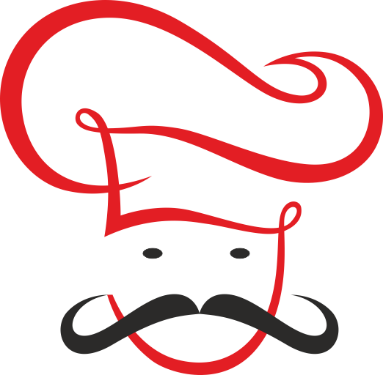 Menü für den 30. September 2020Table-Veggie-FingerfoodMaître de Cuisine und Mundschenk Rainer F.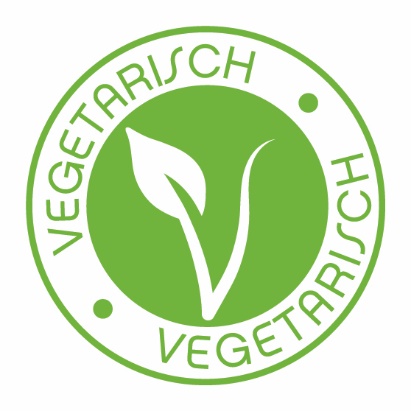 Gebratene Gurken auf Kümmel-CrackernAriaFeigen in rosa-Pfeffer-Marinade mit RoquefortDetlevBrokkoli-Manchego-Croquetasmit Fenchel-MayonnaiseFrankKartoffel-Samosas mit Rote-Beete-Raitaund SchwarzkümmelölJürgenGegrillte Aprikosen mit Smoky-PaprikadressingAriaKardamomeis auf warmem Pistazien-MilchreisClaudiusCrema Catalana mit Sherry-BirnenRainer G.